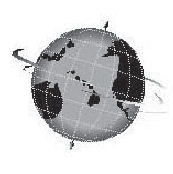 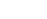 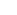 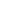 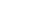 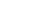 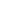 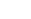 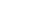 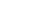 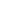 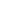 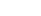 SPIN’s Infographics Guide You Through COVID-19 Changes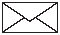 he COVID-19 pandemic has had a huge impact on the delivery of special education services in Hawaiiand nationally. School closures necessary to guarantee the health and safety of students and staff haveresulted in many students losing skills.Now that school has resumed, IEP and 504 teams have been instructed to meet and assess each student’s needs during the 1st Quarter.The following infographics were designed to help families be informed partners in the IEP process. Whatare infographics? They are a way of explaining complex information and bringing more people into a discussion using pictures and charts.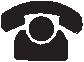 As you look through the infographics on the following pages, we hope you will use them as a starting point for asking for more information from your child’s IEP team members. You are always welcome to talk with SPIN and our partners below, as well.Mahalo to the Department of Education, the SpecialEducation Advisory Council, the Community Children’s Council Office, Leadership in Disability & Achievement of Hawaii and the State Council on DevelopmentalDisabilities for helping to ensure the accuracy and improve the readability of these informational tools.The SPIN Conference Goes Virtual!ver since we had to postpone our April 18th SPIN Conference dueto COVID-19 concerns, our faithful conference planning advisors have been looking for a way to bring it back to you. Well now it’s alive again as a virtual conference! That means you can join us at no cost on your phone,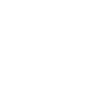 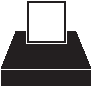 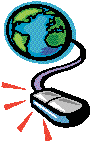 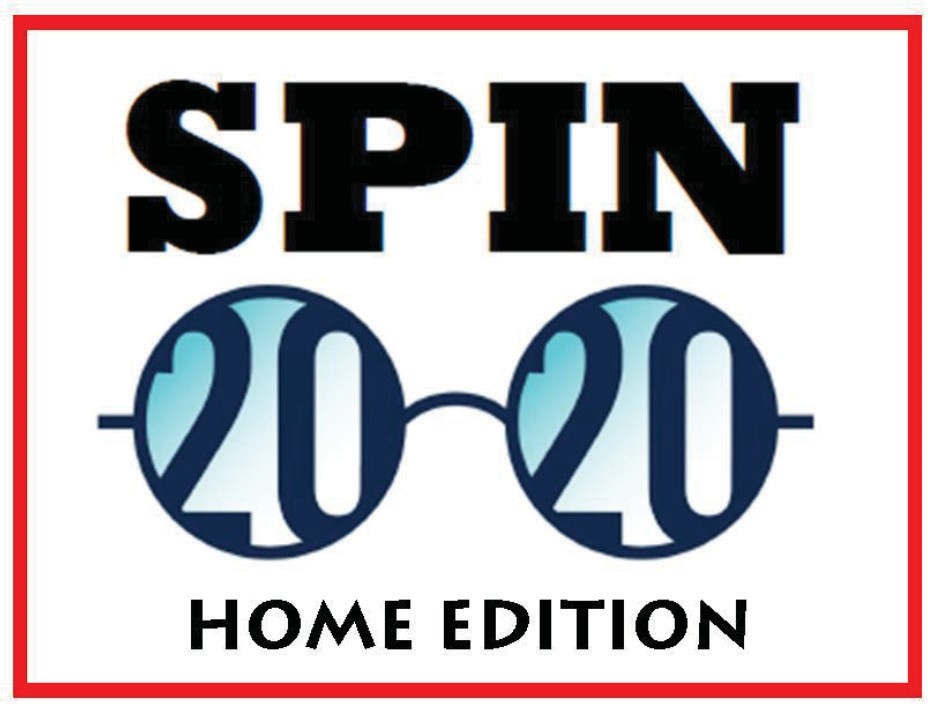 Saturday, October 17th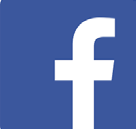 tablet or computer. So please put Saturday, October 17th in big red letters on your calendar. And check out page 11 of this newsletter to see what a fun day we have planned. We hope to “see” you all there!This is an umbrella term forlearning that does not occur in-person. Lessons can be provided by way of paper packets, online programs, or during live virtual sessions on Google Meet orWebEx. Communication may occur through messaging apps,phone calls, video calls, discussion boards, or live virtual sessions.The teacher delivers live, real-time instruction to students via Google Meet or WebEx. Students canparticipate in real-time and engage with their teachers and classmates.Students work at their own pace with no real-time instruction.Learning occurs through teacher assignments (for example, paper packets, self-guided onlineprograms, turning in English Language Arts (ELA) and Math assignments through Google docs, and other means).During Distance Learning, schools must implement each student’sIndividualized Education Program (IEP) and provide special education, related services, and specially designed instruction (SDI). This also applies to students whose parents opt-in for Total Distance Learning.Students receive instruction by way of a self-paced and self-guided online curriculum likeAcellus, Florida Virtual and ASU Prep Digital. Students workindependently and students ingeneral education do not typically receive instruction from a HIDOE teacher. Parents opt-in for this option for a semester or year.This is a platform (for example, Blackboard and GoogleClassroom) that helps teachers manage and organizeinstructional materials. It provides communicationbetween teachers, students and parents.Students rotate between face-to- face instruction and distancelearning. A variety of instructional strategies and resources are used. Models differ slightly across elementary, middle and high school.Students receive in-personinstruction on the school campus. Priority is given to students withIEPs, English Learners, and students in grades Pre-kindergarten to 2nd Grade.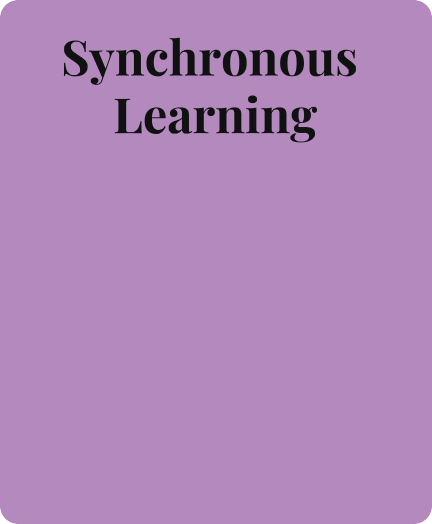 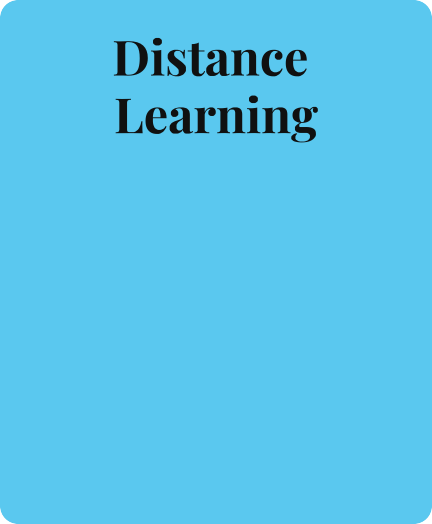 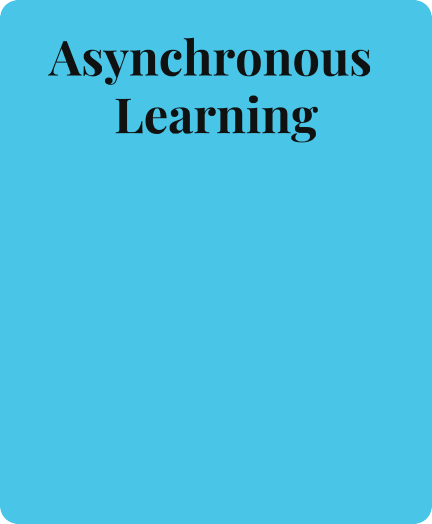 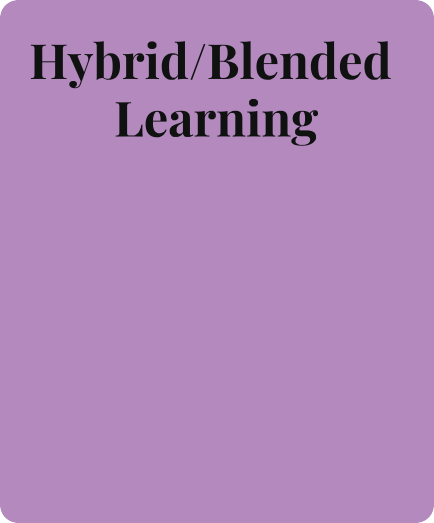 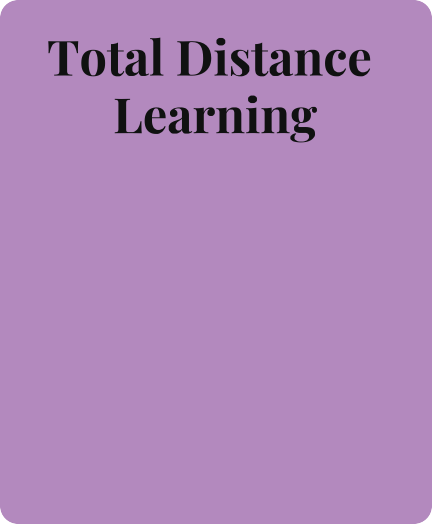 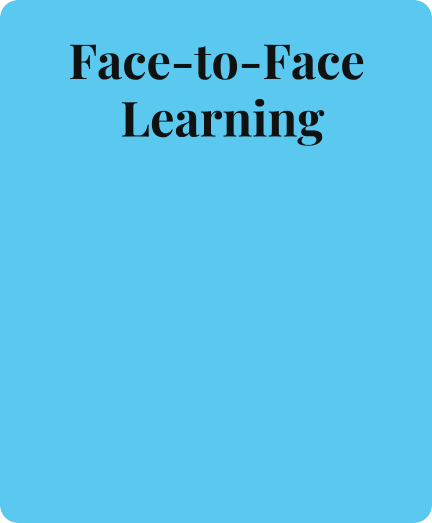 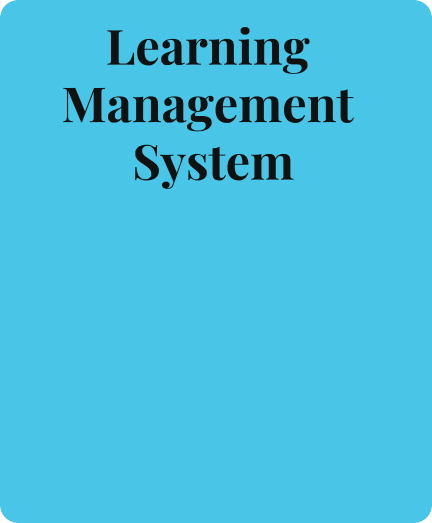 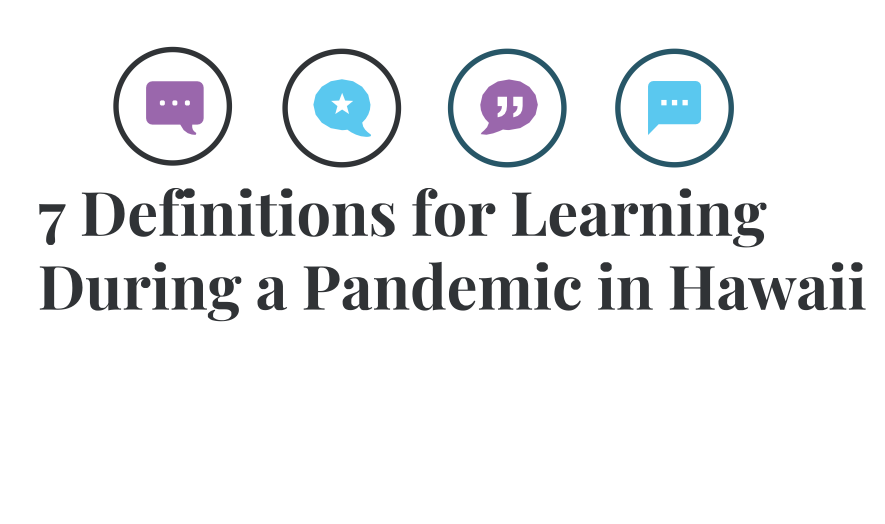 Sources: Digital Transformation for Learning Plan, Hawaii Department of Education, and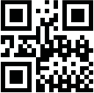 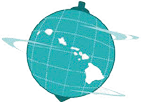 Return to Learn Plan, Hawaii Department of Education2Reopening Requirements for Students with DisabilitiesIEP/Section 504 ReviewAll students will have an IEP team meeting before the end of the first quarter. Teams must:Identify accommodations & modificationsneeded to access the instructional model, Develop an individualized contingency plan,Determine additional needs due to the school closure, and,Create revisions based on student needs, not on the available instructional models.COVID-19 Impact ServicesWithin the first quarter, each IEP team mustdetermine if there is a need for COVID-19 Impact Services for each student including:Determining if there was a loss in skill(s), andWhat supports will be provided to address the skill(s) loss.Educational EnvironmentPlacement in the least restrictive environment (LRE) has not been waived. IEP teams must remember:Changes to instructional models will requireschools to determine how they maintain LRE. If a change of placement is suggested, teams must have evidence of a need and supporting data to make their decisions.COVID-19Contingency PlanSchools must prepare for any future disruptions to education. All students with an IEP must have a School Closure Contingency Plan to describe:What services will be provided,Which accommodations modifications will be needed to support distance learning, andIf telepractice is appropriate for the student.Request for Distance LearningWith any school model, parents/guardians may opt for distance learning instead of sending their child to school. The IEP team must:Develop a Total Distance Learning Plan toimplement the IEP to the greatest extent, and Include services, supports and parent training.Student AbsencesWhen a student with a disability at high risk of severe medical complications is out of school during an outbreak of COVID-19 and the school remains open:A student absent less than 10 days will not beconsidered for change in placement.A student absent longer than 10 days in a row must have an IEP meeting to consider a change in placement.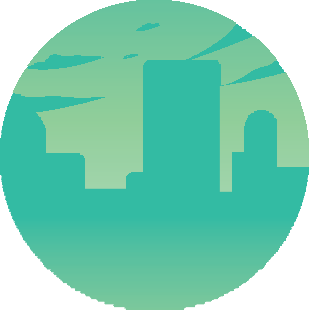 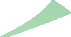 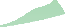 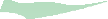 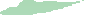 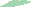 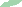 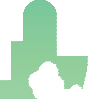 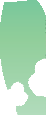 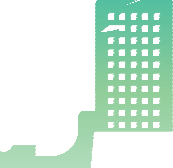 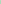 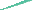 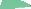 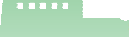 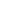 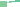 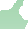 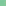 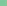 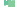 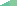 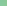 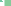 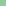 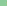 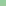 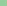 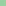 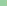 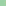 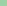 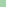 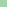 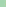 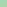 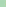 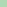 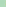 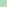 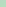 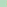 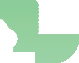 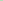 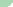 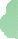 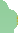 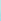 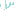 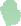 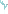 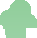 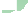 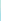 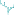 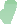 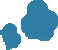 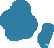 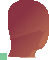 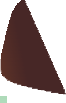 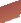 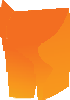 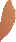 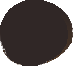 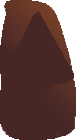 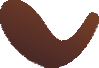 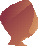 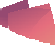 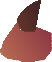 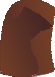 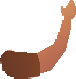 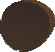 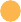 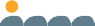 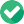 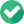 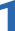 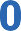 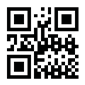 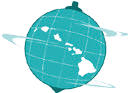 Source: HIDOE Memo "Reopening of the School Year Requirements for Students with Disabilities" (July 31, 2020)3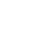 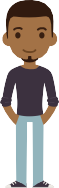 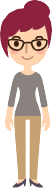 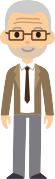 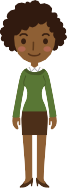 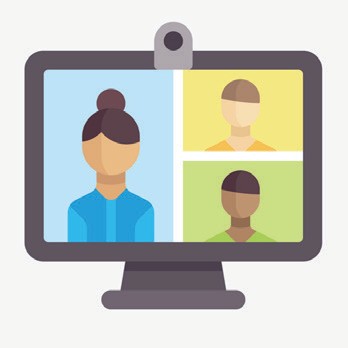 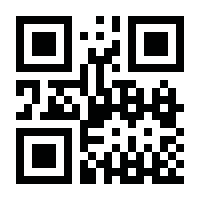 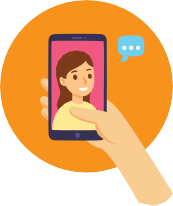 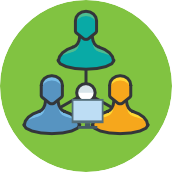 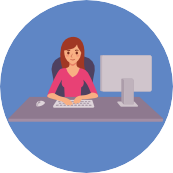 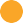 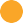 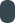 Parent Tips for Virtual IEPsDuring this time of closures due to the COVID-19 pandemic, schools must make every effort possible to meet required timelines by scheduling and holding your child's Individualized Education Program (IEP) meeting online or by phone.BE READY FOR THE CALLIf your child's annual IEP or initial IEP is due, you will be contacted by someone from your child's school to set up the IEP meeting.If you have recently changed your phone number or email address, be sure to let the school know as soon as possible.YOUR IEP MEETING WILL NOT BE IN PERSONThe Individuals with Disabilities Education Improvement Act (IDEA 2004) requirements for IEP review, development, evaluations and eligibility are still in place.IDEA has provisions to use different ways to participate in meetings, including video conferences like Skype, Zoom or WebEx or by phone.Work with your child's school to decide the best way to hold your meeting.Ask your school when and how you will receive documents before the meeting.WHAT YOUR IEP MEETING WILL BE LIKEYour IEP meeting will not be in person. You and the IEP Team may agree to conduct IEP meetings through alternate means, including videoconferencing or telephone conference calls.All required IEP members must attend unless you and the school, in writing, consent to excuse a team member.Team members should review relevant materials ahead of time to prepare for this IEP meeting. Ask the school if you can receive copies in advance of the meeting of important information that will be used to make decisions at the meeting (like draft goals and objectives, recent evaluations, etc.).ATTENDING YOUR IEP MEETINGMake sure your phone or device is fully charged and you have access to a good cell or WiFi signal. You may want to dress like you would for a regular meeting.Have all your documents ready: your current IEP, any evaluations, classwork or other evidence, and any concerns and suggestions you have.Find a quiet, comfortable place with a place to write and good lighting. Be engaged and ask questions.Request a re-cap of IEP agreements before the meeting ends.AFTER YOUR IEP MEETINGContact your child's special education teacher right away, if you forgot to mention something important during the meeting discussion.Look for the final copy of the IEP within ten days of the meeting.WHAT IF I NEED HELPCall your child's special education teacher or the school's Student Services Coordinator for assistance, copies of documents and current assessments.Call or email Leadership in Disabilities and Achievement of Hawaii @ 808-536-9684 for IEP preparation and support, and questions about IDEA and your rights.Call or email SPIN @ 808-586-8126 for support, information and questions about special education and community resources.4	Created by SPIN and adapted from "Parent Tips for Virtual IEP Meetings" by the Oklahoma Parents CenterUsing Technology to Deliver Related Services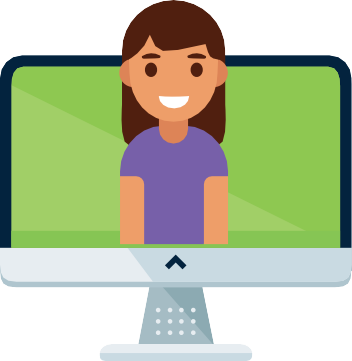 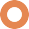 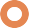 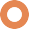 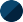 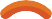 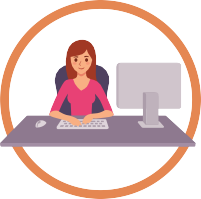 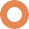 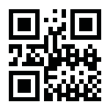 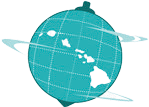 Telepractice allows a student to benefit from related services when it is unfeasible or unsafe to deliver those services in person. It involves using technology to provide an IEP service, (like speech therapy, ABA services, counseling, etc.) remotely.Determining the Appropriateness of the Telepractice:The IEP team members first consider the following questions: Does the student need to access services at home?Is telepractice appropriate for this particular student and can the service can be delivered via telepractice? One consideration would be does the student have access to a device and internet connection?Are the parents and therapist in agreement about using technology?Determining the Need for an E-helper:While some students are able to interact with the therapist without assistance, others may need help logging in at the scheduled time, having needed materials available, prompting through verbal or physical assists or aiding in communication. If help is needed, is a parent or other family member available and willing to assist?Training and Support for the E-helper:Once an E-helper is identified, the related service provider will provide any necessary training and support virtually. That means that the therapist will use videoconferencing and/or teleconferencing to provide instruction to the E-helper to enable him or her to assist the student, including helping the student complete assignments.Setting up a Service Delivery Plan:When the necessary technology and in-home E-helper (if required) are in place, the parent and therapist can agree on a plan and a schedule toprovide services. Generally, services fall within the hours of a typical school day.Obtaining Parent/Legal Guardian Approval:The last step in setting up telepractice sessions is to get the approval of the student's parent or legal guardian to receive these services.Information in this infographic was provided by the Hawaii Department of Education, March 2020	5Addressing the Impact of COVID-19 on Students with Disabilities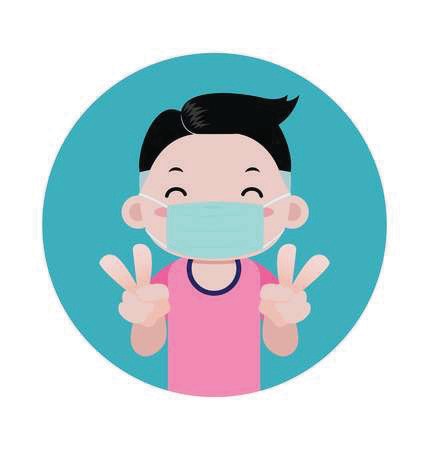 During the 1st Quarter of SY 2020-21 IEP and 504 Plan Teams will determine if there was a loss in skill(s) due to school closures.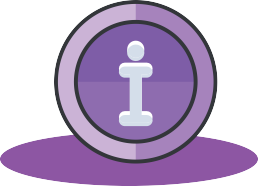 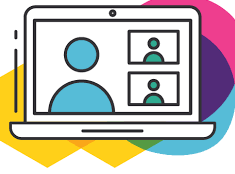 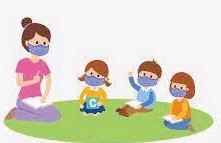 STEP 1	STEP 2	STEP 3	STEP 4Source: Addressing the Impact of COVID-19: Implementation Guidelines for Students with IEPs and Section 504 Plans,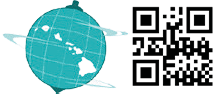 Office of StudentSupport Services (updated August 3, 2020).IEP Team	Identify BarriersMeeting	Discuss barriers that may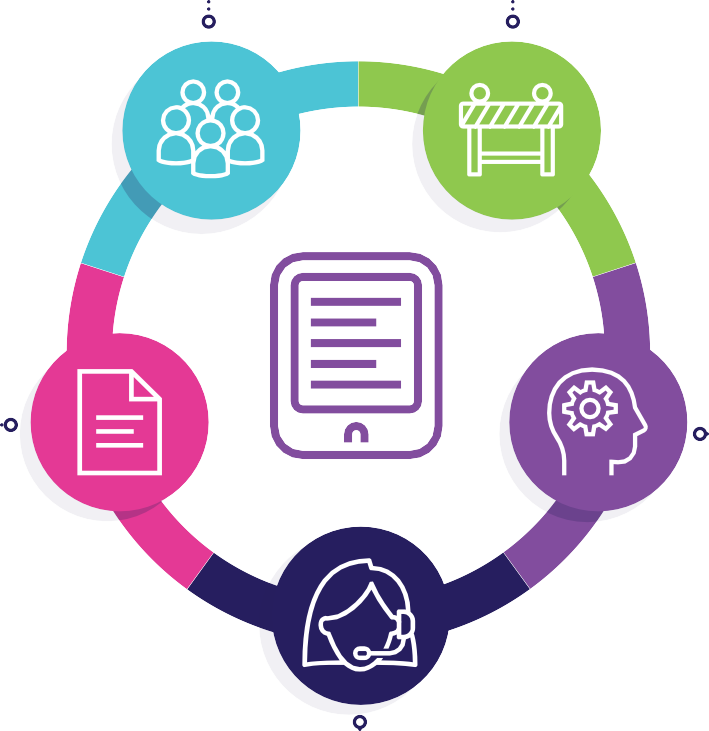 Ask for an IEP meeting to discuss the plan together. Be sure to include related service staff as well.prevent your child from accessing their education through distance learning. Identify accommodations that will be provided to address the barriers. Also identify supports yourfamily may need to help your child learn.Review IEP goals	Reviewand objectives	accommodationsIf the goals/objectivesandcan be implemented	modificationsthrough distance	Determine if the supportslearning, ask how it will	in your child's IEP can bebe done, who will beresponsible for each goal, how often they areprovided over distance learning. If they can,discuss how and whenworked on, and how	Review all services	those supports will be progress will be		in the IEP	provided.monitored.		Discuss with your team how related services will be provided, who will provide them and how often they will happen. Discuss and fill out the Telepractice Worksheet to see if your child canuse technology to receive these services.8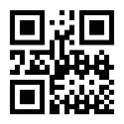 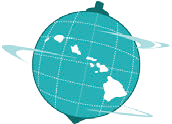 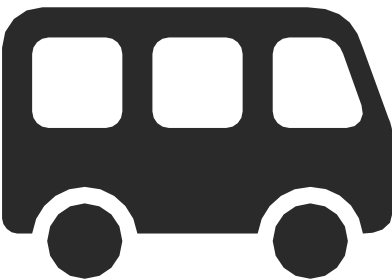 √	S TEP 1School Closure Contingency Plan ChecklistIn the event that a school closes due to unforeseen safety concerns (like anatural disaster or disease outbreak), a Free Appropriate Public Education (FAPE) must be provided to the greatest extent possible, so that students with disabilities can participate in distance learning during a school closure.Have an IEP MeetingYour child's IEP team includes parent(s)/guardian(s), a special education and general education teacher, school administrator and related service staff (OT, PT, ABA, etc.). If someone from your team needs to be absent, consider rescheduling the meeting; otherwise you will need to excuse them in writing .Review Each IEP GoalDiscuss each goal and objective and determine how they will be implemented via distance learning. Who will implement each goal/objective? How often will they be implemented? How will progress be monitored? If goals and objectives cannot be implemented, how will your child be supported?STEP 2√√	STEP 3Review All Services in the IEPDiscuss how specially designed instruction and/or related services will be provided to your child. Who will provide the needed service and how often will it happen? Use a separate Telepractice Worksheet to see if your child can or should receive their related services virtually.Review Accommodations and Modifications in the IEPCan the accommodations and modifications listed in the IEP be provided to your child? How will that happen? When or in what situations will they be provided? Are there any additional accommodations/modifications needed to support access to distance learning? STEP 4√√	STEP 5Identify  Any BarriersAre there things that will keep your child from accessing their educatior through distance learning? Barriers could include academic, behaviora or environmental factors. What accommodations and modifications be used to address these barriers? Include any supports you will need as the parent or guardian to support your child.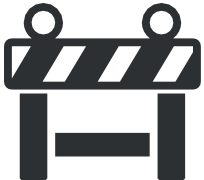 9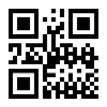 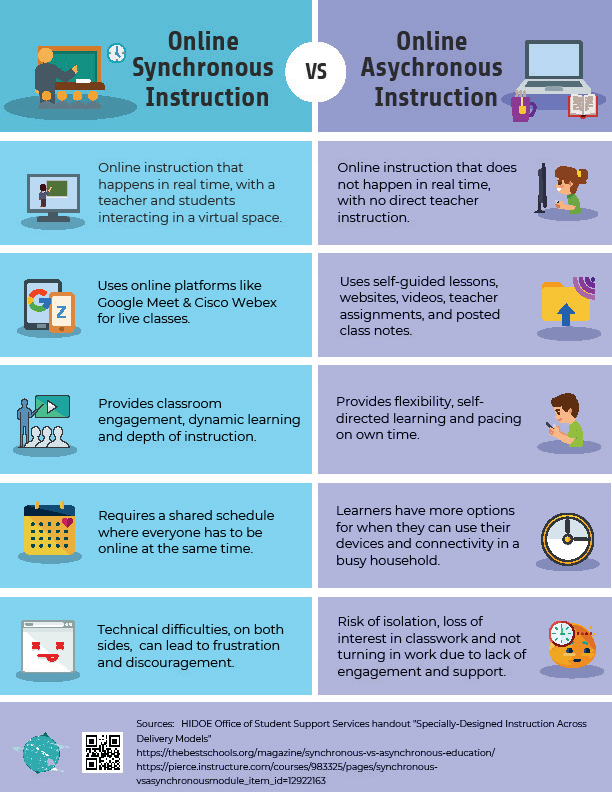 109:00Schedule of eventsWelcome & SPIN Dance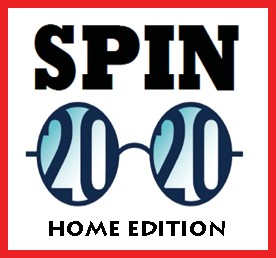 9:15 - 10:10Session 1Alternatives to Health Care Assistive Technology Family-School Partnerships10:15 - 11:10Session 2Positive Behavior SupportsSaturdayCovid 19 & Virtual IEPs Emotional Well Being9:00 am - 2:00 pm11:15 - 12:10	VisitSession  3	www.spinconference.orgAutism SupportsTransition to Preschool Kids Safety Online and OfflineAll workshop sessions are12:00 - 1:00	Live meetings!Networking Rooms open Watch:Sibling Panel (pre-recorded)	For technical support,Pandemic & School	call 808-791-3467IEP/504 PlansParent Talk Story	Q&A for every workshop12:00 - 2:00	All rooms will be moderatedExhibitor Rooms openVisit with organizations	Visit the “Virtual Tote Bag” pageTalk with real people	on the SPIN ConferenceDownload brochures & handouts	website to find yourfavorite resources11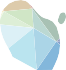 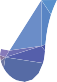 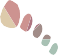 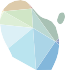 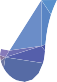 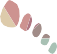 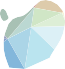 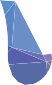 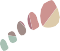 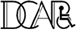 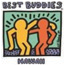 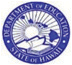 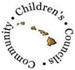 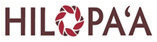 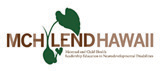 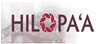 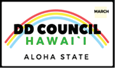 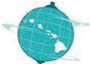 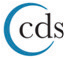 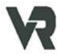 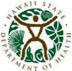 “GOT PLANS AFTER HIGH SCHOOL?”IT’S NEVER TOO EARLY TO START PLANNING.FOOTSTEPSTO TRANSITION FAIROCTOBER 24, 2020VIRTUAL – VIA ZOOM8:00 – 8:30 – check in / technology check8:30 – 12:00 – separate workshops for youth and families/teachers/partners 12:00 – 1:00 – exhibitorsPre-conference practice on zoomHelp desk available by phone and text during the conferencePresentations on Health, Career Pathways, Citizenship, and InclusionCommunity based discussion groupsNeed to be registered to participateHTTPS://FOOTSTEPSTOTRANSITION.WEEBLY.COM/REGISTRATION- 2020-SIGN-UP.HTML12What’s InsideWhat’s Inside7 Definitions for Learning2Reopening Requirements3Parent Tips for Virtual IEPs4Telepractice Related Services5Addressing Impact of COVID6COVID-19 Impact Services7Total Distance Learning Plan8Closure Contingency Plan9